Викторина  “Я-музыкант”1. ОТГАДАЙ ЗАГАДКУ И СОЕДИНИ С КАРТИНКОЙ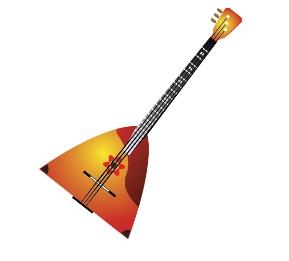 Вот клавиши как на рояле,Но чтобы они заиграли,Чтобы песня была неплохаРастягивать надо меха.                                                                      Очень весело поет, если дуете в нее.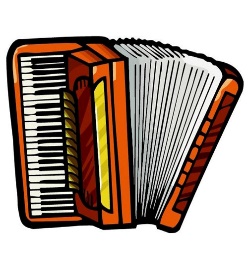 Вы все на ней играете и сразу отгадаете. Ду – ду, ду – ду – ду. Да – да, да – да – да!Вот так поет она всегда. Не палочка, не трубочка, А что же это?                                                                                                   А всего – то три струны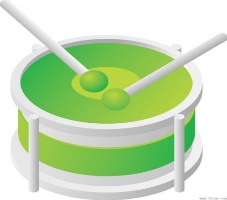 Всех игрою веселит!Кто такая? Отгадай – ка…Это наша…                                                                                                                    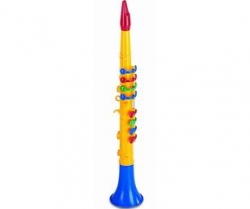 Со мной в поход легко идти,Со мною весело в пути,И я крикун, и я буян,Я звонкий, круглый…                                                                                      2. РАЗГАДАЙ КРОССВОРД и УЗНАЙ КАКОЕ СЛОВО ЗАГАДАНО                                                                                          1) Наша армия сильна!                               5) Вышел в поле пастушок,На параде вся страна:                                      Заиграл его…Лётчик, снайпер и танкист,И лихой кавалерист!                                    6) Я живу в слове фасоль,Гордо флаг сверкает наш                               И я не соль.И звучит победный…                                                                           7) Он звучит торжественно,2) Оля слушает в лесу,	Все встают приветственно - Как кричат кукушки.                                          Песню главную страныА для этого нужны                                              Уважать мы все должны.Нашей Оле…                                                                            8) Все мы очень любим слушать3) Колокол колышится                                       Как поет у нас Тамара,И он слышится	                                     И в руках ее послушна                                                                                  Шестиструнная…4) На листочке, на страничке – То ли точки, то ли птички.Все сидят на лесенкеИ щебечут песенки.3. ПОКАЖИ ПАЛЬЧИКОМ ГДЕ НА КАРТИНКЕ АККОРДЕОН? А ТЕПЕРЬ ГДЕ БАЯН? А ТЕПЕРЬ ГДЕ ГАРМОШКА?ЧЕМ ОТКЛИЧАЮТСЯ ЭТИ ИНСТРУМЕНТЫ ДРУГ ОТ ДРУГА?!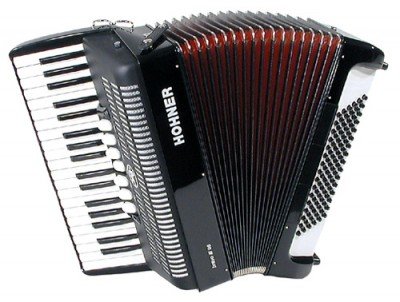 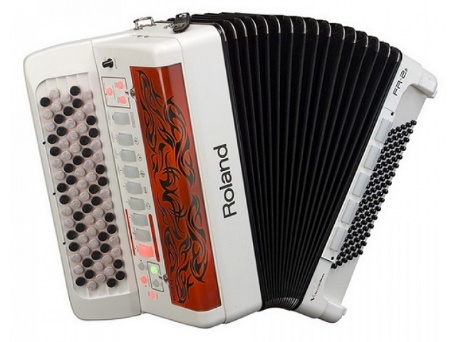 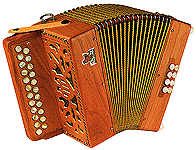 4. А ТЕПЕРЬ ПОКАЖИ ПАЛЬЧИКОМ ГДЕ СКРИПКА? А ТЕПЕРЬ ГДЕ ГИТАРА? А ТЕПЕРЬ ГДЕ БАЛАЛАЙКА?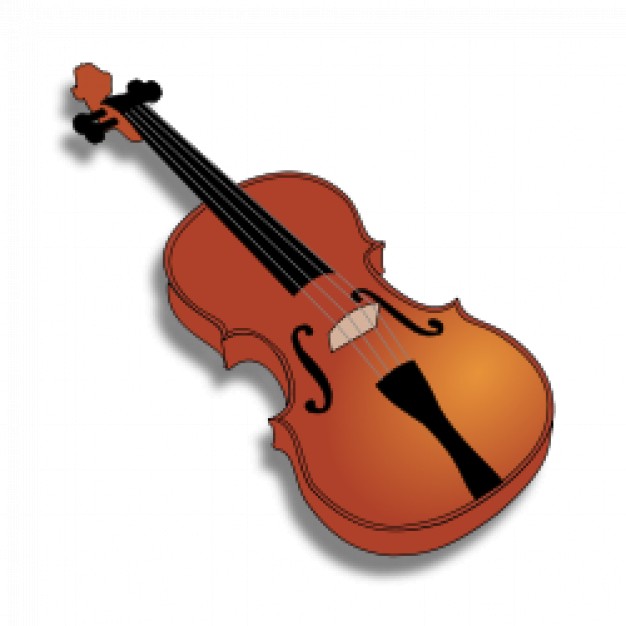 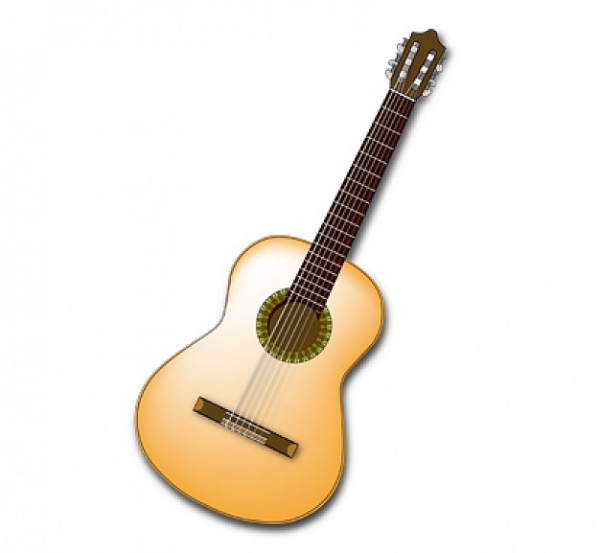 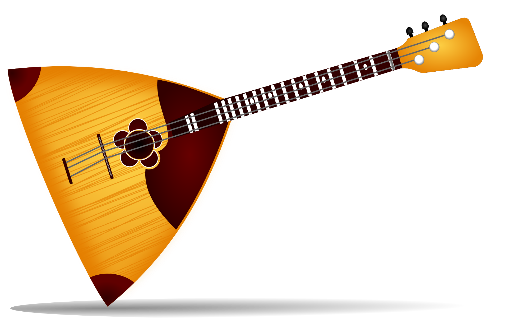 ЧЕМ ОТЛИЧАЮТСЯ ИНСТРУМЕНТЫ ДРУГ ОТ ДРУГА?!5. СОЕДИНИ ПАЛЬЧИКОМ НОТКИ И ЦВЕТА ПРИ ЭТОМ СКАЖИ ВЗЛУХ НАЗВАНИЕ КАЖДОЙ НОТКИ	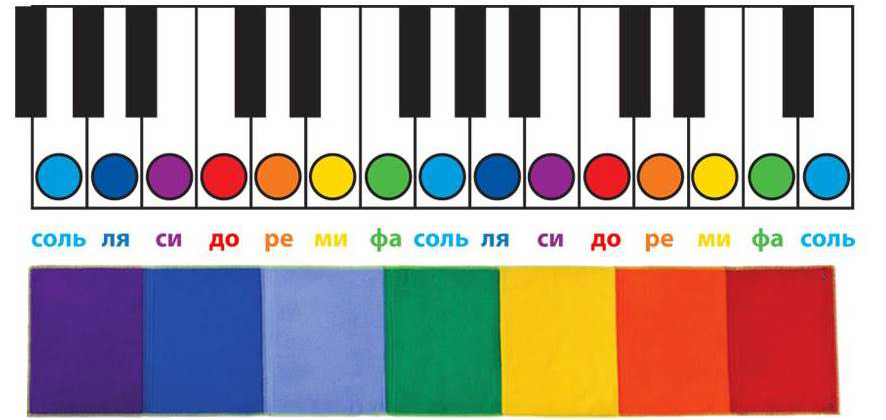 6. СОЕДИНИ ПАЛЬЧИКОМ НОТКИ НА НОТНОМ СТАНЕ И НнОТКИ  НА КЛАВИАТУРЕ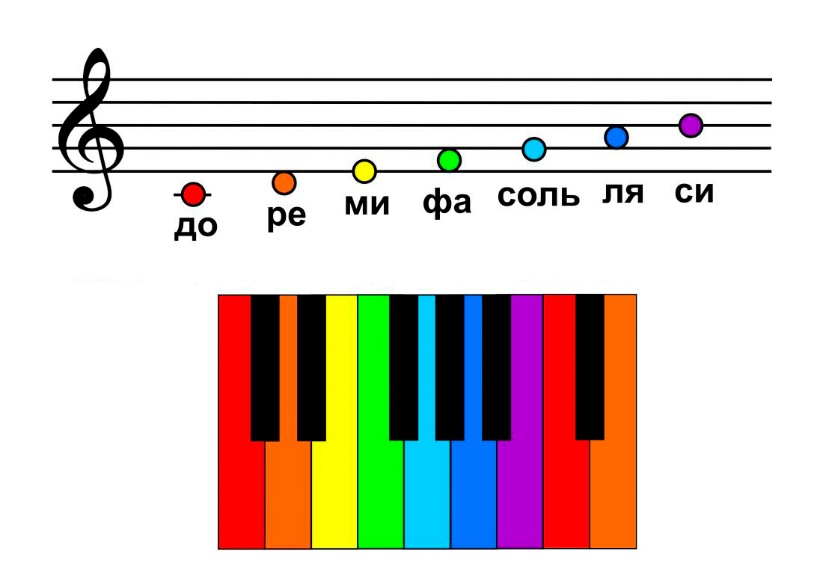 7. ПОКАЖИ ГДЕ НАХОДИТСЯ КАКАЯ НОТКА ИЗ СТИШКА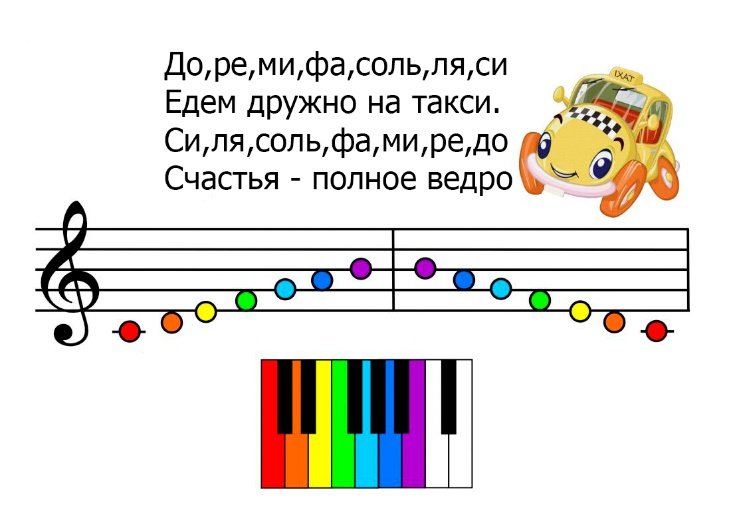 8. СКАЖИ ГДЕ У КАКОЙ НОТКИ ДОМИК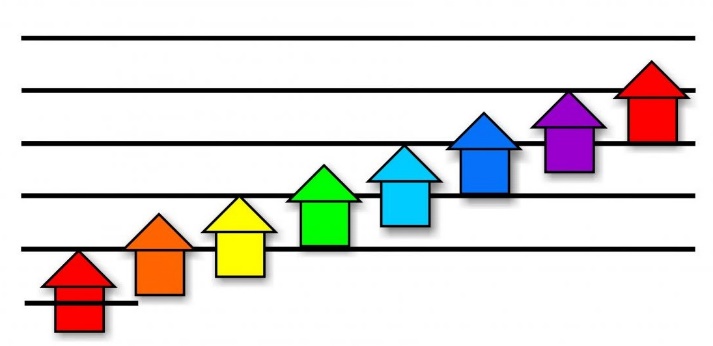 Количество набранных балов _______ (1 верный ответ = 1 балл, всего 10 баллов)Место ______Баллы подсчитывает и определяет место педагог (воспитатель) – организатор.10-9 баллов – 1 место8-7 баллов – 2 место6-5 баллов – 3 местоМенее 5 баллов - участник